Les monstres – Astérix ReadingIn the story, we read about Afnor la grande loutre de mer- a giant sea otter. Do you think this matches up with the picture of Afnor ?Who do you think the descendant of Afnor in Scotland might be ?One of Afnor’s friends was spotted off the coast of Gaul by Agecanonix the oldest man in the village. Since he tends to tell tall tales, no-one believes him.What did he see? Read and listen to his story. Can you complete the sentences? Use the help box below. 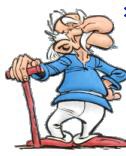 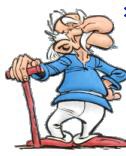 I saw a large 	monster.   He had an enormous 	     with three  yellow  	   and four                    like an 	            . On his                he had  _________, __________   scales.	    He had a red  _____  and he showed me his really 	    big, orange  ________ .He was ______  and made a	    _____________  noise.Activité 7Now using some of the vocabulary from Agecanonix’s story, can you create your own monster? What is it called? What does it look like? What characteristics does it have? Where does it live ? What does it eat?* Remember you could give it an Asterix style name for example: Gorgonagrix; Terrorafix; Eataweetabix!Draw your monster and then write a short paragraph in French describing  it and share this with a partner or in a group. Remember that the phrases you used in the 'Wanted poster' in activity 3 can be used again. There is a quick reminder  of some of them in the box below.